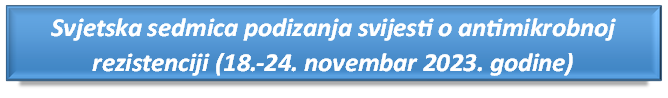 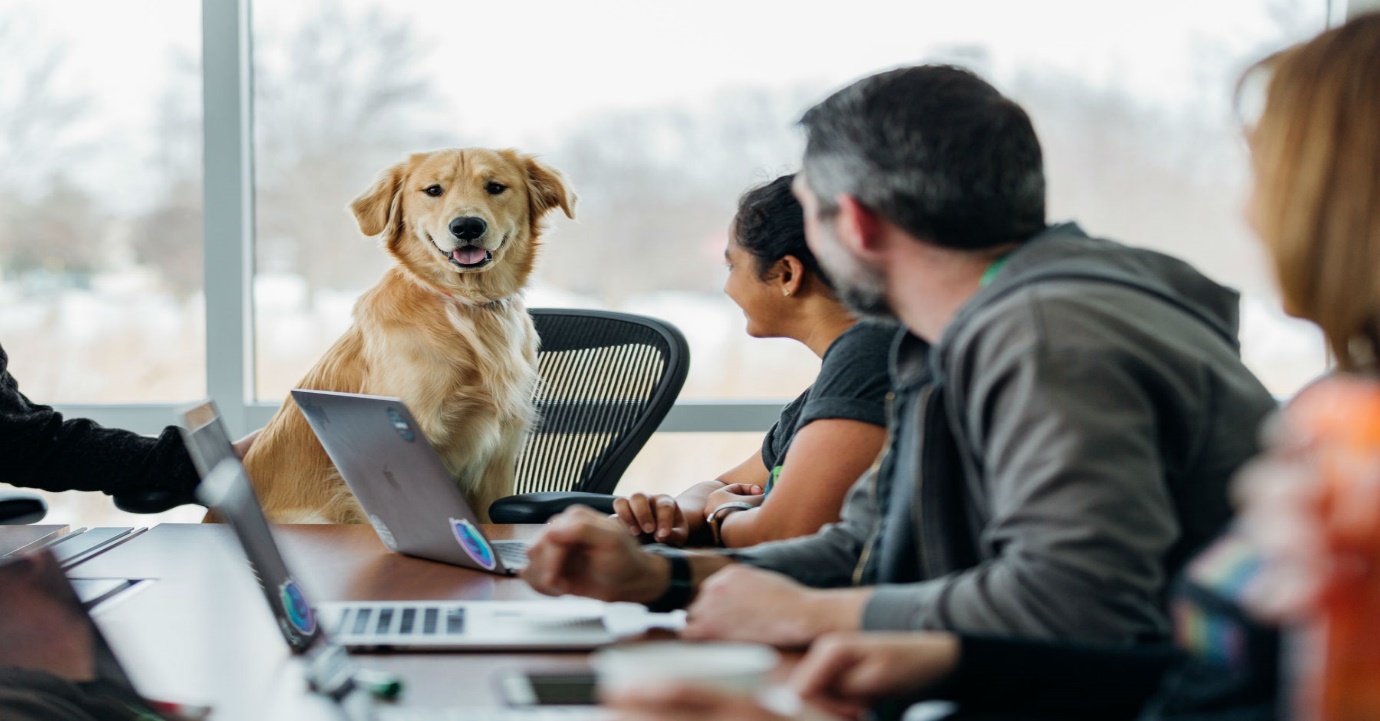 Antimikrobna rezistencija (AMR) je sposobnost mikroorganizama da razviju otpornost na antimikrobne lijekove koji su se do tad koristili u liječenju. AMR se javlja kada bakterije, virusi, gljivice i paraziti mutiraju i više ne reaguju na lijekove, namijenjene njihovom liječenju. Antimikrobna rezistencija je velika prijetnja globalnom zdravlju, a podaci pokazuju da će rezistentne bakterije u budućnosti biti odgovorne za milione i milione smrtnih ishoda kod ljudi. Nepravilno korištenje antimikrobnih lijekova ključan je pokretač širenja antimikrobne rezistencije. Antimikrobni lijekovi ne mogu biti zamjena lošim higijenskim uslovima. Zato je neophodno širiti svijest o multisektoralnom pristupu u borbi protiv AMR i racionalnoj upotrebi antimikrobnih lijekova u veterinarskom i u humanom sektoru (pristup Jedinstvenog zdravlja), kao i o načinu uništavanja neiskorištenih antimikrobnih lijekova. Sve antimikrobne lijekove kojima je prošao rok trajanja ili su ostali neiskorišteni, potrebno je dostaviti humanim ili veterinarskim apotekama, kako bi se transportovali do mjesta namijenjenog za uništenje tog otpada. Probudimo svijest o važnosti borbe i zajedničkom djelovanju protiv antimikrobne rezistencije, racionalno koristimo antibiotike!